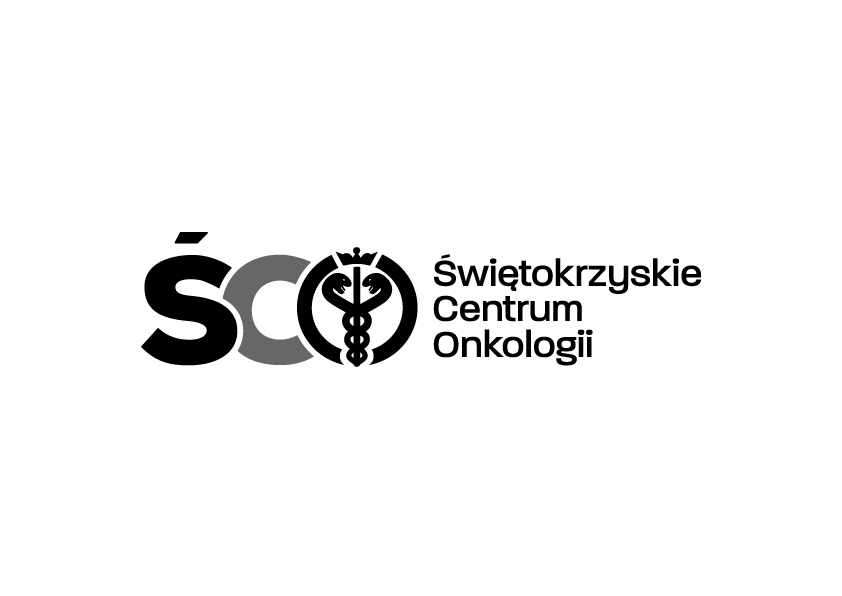 Adres: ul. Artwińskiego 3C, 25-734 Kielce, Sekcja Zamówień Publicznychnr tel.: 041/ 36- 74- 474   strona www: http://www.onkol.kielce.pl/ ; https://platformazakupowa.pl/pn/onkol_kielceAZP.2411.156.2023.BK                                                                                                  Kielce, dn. 24.07.2023 r.DO WSZYSTKICH ZAINTERESOWANYCHPYTANIA I ODPOWIEDZIDot.: zakup licencji farmaceutycznej (KHAPO) dla istniejącej u Zamawiającego  wersji oprogramowania CATO.1. Cz. I pkt. Zapytania ofertowego – forma złożenia oferty Czy Zamawiający wyrazi zgodę na złożenie oferty formie elektronicznej, podpisanej kwalifikowanym podpisem elektronicznym?Ad.1)  Zamawiający wyraża zgodę nas powyższe.2. § 5 ust. 1 wzoru umowy Zwracamy się z prośbą do Zamawiającego o zmniejszenie wysokości kar umownych do 10% wartości brutto umowy.Ad.2) Zamawiający nie wyraża zgody na zmniejszenie wysokości kar umownych.3. Załącznik nr 2 do zapytania ofertowego Zwracamy się z prośbą do Zamawiającego o potwierdzenie, że nadzór serwisowy i autorski ma być zwarty na 12 miesięcy. W opisie nie jest to doprecyzowane – sformułowanie „co najmniej”. W celu skalkulowania oferty wykonawca musi wiedzieć na jaki okres ma być wystawiona opieka serwisowa i autorska.Ad.3)Zamawiający potwierdza, że nadzór serwisowy i autorski ma być zawarty na 12 miesięcy. 	                                                                                       Z poważaniem				Kierownik Działu Zamówień Publicznych					    Mariusz Klimczak